	30th May 2021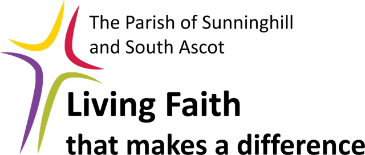 	APCM This morning’s service incorporates our Annual Parochial Church Meeting within our Sunday worship. We begin with singing outside before moving into church to continue our worship and take part in the meeting.